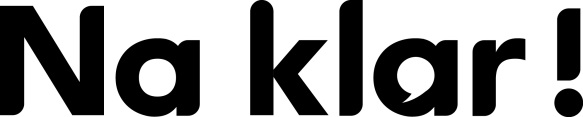 Antwoorden Flotte Frage bovenbouw havo/vwo, week 10, 2020Wiener Opernball 20201. Persönliche Antwort.2. Persönliche Antwort.3. Wien ist die Hauptstadt von Österreich.4. Richtig.5. Richtig.6. Falsch.7. Richtig.8. Falsch.